Regular Meeting Boone County Board of EducationSeptember 13, 2018 7:30 PMRalph Rush Professional Development Center 99 Center Street Florence, Kentucky 41042I. CALL TO ORDER  The Regular meeting of the Boone County Schools  Board of Education September 13, 2018 was called to order by Chairperson Bonnie Rickert at the Ralph Rush Staff Development Center. Attendance Taken at 7:30 PM: Present Board Members:   Dr. Maria Brown Mr. Ed Massey Mr. Matt McIntire Ms. Bonnie Rickert Absent Board Members:   Ms. Karen Byrd informed the board she was unable to attend. Claire Parsons attended as Board AttorneyKaren Evans, Board Secretary, recorded the minutes.II. NATIONAL ANTHEM       The National Anthem was presented by students from Conner Middle School.  III. PLEDGE TO THE FLAG      The Pledge to the Flag was led by students from Longbranch Elementary.  IV. STUDENT BOARD MEMBER REPRESENTATIVE REPORT  Nick Rassenfoss, Interim Student Board Representative, Conner High School, attended the meeting and updated the board on the Superintendent Student Advisory Council.  Nick updated the board on the student Voice Survey from the High Schools and spoke on some of the questions that were asked such as, what is the biggest problem in you school? Results from the survey will be given in the near future.  Nick reported on the Drug Free Clubs of America and the Diversity video which will be once again introduced in spring.  Nick introduced the new members and the positions they held and spoke on the Leadership Activity at the last meeting. Anna Impellitteri, the Student Board Member Representative, joined the board via a pre-recorded report from Mexico, Anna will be in Mexico for an Educational Semester. V. GOOD NEWS   V.A. The board recognized and congratulated the September 2018 Break the Mold recipient, Mr. Mike Grout, Transportation Department.  V.B. The board will recognized and congratulated Ms. Kirby Harshbarger, of Conner Middle School, as the recipient of the 2018 Lifechanger of the Year Award.   V.C. The board will recognized and congratulated Ms. Lisa Resing, Florence Elementary Principal, selected for the prestigious BB&T 2018 National Leadership Institute.  V.D. Rhonda Whittaker presented the board with  the Duke Energy STEM Check. V.E. The board recognized and congratulated the Boone County Schools 2018 District Retirees.  Congratulations to the Boone County Schools 2018 District Retirees!Thank you for your service to the students of the Boone County School District!Paula ArmstrongAngela BailieJames BakerBrenda BakerJoseph BarkerJanice BellPatrick BerryPatricia BondCarol BoothLisa BrownRegina BrownfieldPatricia ClarkRobert CourtneyRebecca CoxCarol DanielsDennis DavisMichael DawsonSue DuganSean ElkinsShirley EvansLisa FergusonJudy FieldsCindy FogleLeslie GoodBrenda GruberMelanie GrunerLesle HamJoseph HamelinCarol HamelinDiana HarkinsBetty HarsleyCheryl HensleyTimothy HitzfieldRebecca HopsonLavonne HornLucretia HuletteRichard IngrahamDeborah JanowieckiTracy JohnsonTonja KellyWilliam KiddElizabeth KiserMary KochLaurie KolkmeyerMichael KrummenLouise LainhartMichelle LambertJanet LeeJerry LindleAnn LunnemannLonnie LynchMary MaleyDeborah MartinJohn MauntelBillie McKeeKeith MckinleyAnita MorganBrenda NollDana OgdenJennifer ParrettRobert PerroneJulie PetersChristopher PetersonDeborah PetriKimberly PommierPatricia PoweleitLowry PriceLouise ReynoldsE Roberta RicheyMelanie RobertsMary SargentJerri SchulteJulitta SettersCharlsey SmithKatherine SmithKimberly StamperKaren StraubChristine TaylorPamela ThamannBarbara ThenBarbara TrickelJeff VonhandorfJennifer WagonerBetty WebberAmy WehrmanMichele WehryJerry WilloughbyVicki WolffVI. RECOMMENDED ACTION - CONSENT AGENDA  Dr. Randy Poe, Superintendent, recommended the following Consent Agenda items A-TTT for Board Approval, as presented.A motion was made by Matt McIntire, seconded by Karen Byrd, to approve the consent agenda items A-TTT, as presented.  Matt McIntire, Ed Massey, Maria Brown, and Bonnie Rickert voted, “aye”  MOTION:  The motion passed 4-0.VI.A. Minutes of the regular board meeting of August 9, 2018       The board approved the minutes of the regular board meeting of August 9, 2018, as presented. VI.B. Bill List  VI.C. Treasurer's Report was given by Mrs. Linda Schild.  VI.D. Leaves of Absence     The following persons submitted leaves of absence requests were approved by the board: Recommended by Principal/Supervisor for approval:Anderson, Elizabeth, Teacher @ Burlington ES 9/19/2018 – 10/31/2018Dirkes, Dana, Teacher @ New Haven ES 8/23/2018 – 4/5/2019Duell, Nicole, Teacher @ Longbranch ES 8/13/2018 – 1/03/2019Ellison, Katie, Speech Pathologist @ North Pointe ES 8/20/18 – 10/19/2018Focke, Christy, Bus Driver @ Transportation 8/14/2018 – 8/25/2018Head, Lauren, Therapist @ District Office 8/13/2018 – 9/19/2018Isaacs, Jessica, Teacher @ Imagineering Academy 10/11/2018 – 10/26/2018Isbill, Sarah , Teacher @ Goodridge ES 9/10/2018 – 10/17/2018Klare, Emily, Teacher @ Collins ES 10/18/2018 – 11/14/2018McGlasson, Kathleen, Para Educator @ Stephens ES 8/28/2018 – 10/1/2018Haywood, Bernadette, Para Educator @ Erpenbeck ES 8/14/2018 – 1/3/2019Knaley, Tonya, Bookkeeper @ District Office 8/22/2018 – 9/21/2018Perry, Donna, Transportation Aide @ Transportation 8/27/2018 9/25/2018  Peters, Lisa, Teacher @ Ockerman ES 11/28/2018 – EOYRagan, Jennifer, Teacher @ Stephens ES 9/17/2018 – 10/26/2018Not Recommended by Principal/Supervisor for approval:Nothing to ReportAmended Leaves:Kohls, James, Custodian @ Goodridge ES 6/18/2018 – 8/17/2018 Krohman, Mackenzie, Therapist @ Stephens ES-District 9/13/2018 –9/28/2018Kuhn, Amanda, Teacher @ Goodridge ES 8/2/2018 – 10/17/2018Stellman, Thomas, Teacher @ Conner HS 8/30/2018 – 9/17/2018Warning, Mark, Custodian @ Yealey ES 4/23/2018 – 8/31/2018Cancelled Leaves:Smith, Amber, Teacher @ Thornwilde ES 8/20/2018 – 9/21/2018VI.E. Memorandum of Agreement with ProCare Therapy  The board approved the agreement between Boone County Schools and ProCare Therapy for speech therapy services, as presented.  VI.F. NCERT October Executive Leadership Conference   The board approved Randy Poe's travel and expenses for the NCERT October Executive Leadership Conference, as presented.  VI.G. SLN Conference         The board approved the Randy Poe's travel and expenses for the SLN Conference, as presented.  VI.H. The Point/Arc of Northern KY Contract for Transition Services  The board approved the contract for Transition Services with the Point/Arc of Northern KY for the 18-19 school year, as presented.  VI.I. Kelly E. Lusk, Ph.D./ Visual Impaired Teacher  The board approved the contract for Visual Impairment Services with Kelly E. Lusk, Ph.D. for the 18-19 school year, as presented.  VI.J. DreamBox License Renewal at Mann Elementary School          The board approved the agreement between Mann Elementary School and DreamBox Learning, as presented.  VI.K. Lexia Learning and reading Plus Renewal at Mann Elementary School  The board approved the agreement between Mann Elementary School and Academic Edge for Lexia Learning and Reading Plus for the 18-19 school year, as presented.  VI.L. Executive Transportation for Longbranch Elementary  The board approved the agreement between Longbranch Elementary and Executive Transportation for a field trip to Conner Prairie, as presented.  VI.M. Queen City Transportation for Cooper High School    The board approved the agreement between Queen City Transportation and Cooper High School for a trip to the National FFA Convention in Indianapolis, Indiana, as presented.  VI.N. FY 19 Preschool Partnership Application in Collaboration with Children Inc.   The board approved the grant application in collaboration with Children Inc for the FY 19 Preschool Partnership Grant, as presented.  VI.O. FY 19 Preschool Partnership Application in Collaboration with Northern Kentucky Community Action Commission-Headstart   The board approved the grant application in collaboration with Headstart for the FY 19 Preschool Partnership Grant, as presented.  VI.P. Memorandum of Understanding Between the Family Nurturing Center and the Boone County Schools   The board approved the Memorandum of Understanding between the Family Nurturing Center and Boone County Schools for the Family nurturing Center to provide a minimum of 6 school based ANCHOR groups in the 18-19 school year, as presented.  VI.Q. Contractual Services Agreement Between The Boone County Board of Education and NECCO, Inc.   The board approved the agreement between the Boone County Board of Education and NECCO, Inc for NECCO to provide a variety of services, as presented.  VI.R. Memorandum of Agreement Between Bluegrass Behavior Health and the Boone County Schools  The board approved the memorandum of agreement between Boone County Schools and Bluegrass Behavioral Health Group for a variety of services, as presented.  VI.S. Memorandum Related to Collaborative Service Agreement Between the Children's Home of Northern Kentucky and Boone County Schools for Intensive Outpatient Programming  The board approved the Memorandum Related to Collaborative Service Agreement Between the Children's Home of Northern Kentucky and Boone County Schools for Intensive Outpatient Programming for the 18-19 school year, as presented. VI.T. Memorandum Related to Boone County Schools and Thomas More College Dual Credit Teachers Scholarship Addendum  The board approved the Dual Credit Teacher Scholarship Addendum intended to increase the number of Boone County teachers available to teach dual credit classes, as presented.  VI.U. Interagency Agreement Between MEBS and Associates and the Boone County Schools  The board approved the interagency agreement between MEBS and Associations and Boone County Schools for a variety of services, as presented.  VI.V. Northern Kentucky Education Council Membership 2018-19          The board approved the Northern Kentucky Education Council Membership for 2018-19, as presented.  VI.W. NCERT Membership 2018-19          The board approved the NCERT Membership for 2018-2019, as presented. VI.X. NKCES Membership 2018-19  The board approved the Northern Kentucky Cooperative for Educational Services Membership for 2018-19, as presented.  VI.Y. Memorandum of Agreement With Sign Baby Sign  The board approved the memorandum of agreement between Boone County Schools and Sign Baby Sign to offer sign language services to identified students for the 2018-19 school year, as presented.  VI.Z. Memorandum of Agreement with Kentucky Educational Collaborative State Agency Children Fund  The board approved the Memorandum of Agreement with Kentucky Educational Collaborative State Agency Children Fund, as presented.  VI. AA.  Memorandum of Agreement with the University of Cincinnati The board approved the memorandum of agreement between Boone County Schools and the University of Cincinnati to offer clinical experience for students enrolled in the Occupational Therapy Program for the 2018-19 school year, as presented.  VI.BB. Memorandum of Agreement with Movin' OM, LLC.  The board approved the memorandum of agreement between Boone County Schools and Movin' OM, LLC to offer orientation and mobility services to identified students for the 2018-19 school year, as presented.  VI.CC. Memorandum of Agreement with Commonwealth of Kentucky - Instructional Transformation Grant  The board approved the memorandum of agreement between the Commonwealth of Kentucky, Kentucky Department of Education, and Boone County Schools to establish an agreement to improve student learning and teacher effectiveness for the 2018-19 school year, as presented.  VI.DD. Memorandum of Agreement with Panorama Education, Inc.  The board approved the memorandum of agreement between Panorama Education, Inc. and Boone County Schools for license fees, as presented.  VI.EE. Conner Middle School Grant Award- Project Lead the Way  The board approved the grant awarded to Conner Middle School from Project Lead the Way, Inc for the 2018-19 school year, as presented. VI.FF. Memorandum of Agreement Between Measured Progress, Inc. and Gray Middle School  The board approved the memorandum of agreement between Measured Progress, Inc. and Gray Middle School for STEM Gauge for a 7 year license, as presented. VI.GG. Memorandum of Agreement with Xello       The board approved the memorandum of agreement between Xello and Boone County Schools, as presented. VI.HH. Application Quote between MyOn LLC And Ballyshannon Middle School  The board approved the memorandum of agreement from MyOn LLC for Ballyshannon Midddle School for the 2018-19 school year, as presented. VI.II. Bus Request- Union Pointe Academy  The board approved the bus request from Union Point Academy for use of buses to visit the Sailing Museum in Newport on September 14, 2018, as presented.  VI.JJ. US Coachways for Ryle High School Band  The board approved the agreement with US Coachways for Ryle High School on November 8, 2018 for the band to participate in the Bands of America National Championships, as presented. VI.KK. Executive Charter for Ryle High School        The board approved the agreement with Executive Charter, Inc. for Ryle High School for 3 trips, as presented. VI.LL. Meal Service Agreement with Children, Inc.  The board approved the Child Care Food Program Meal Service Agreement with Children, Inc. for Yealey Elementary and Erpenbeck Elementary for the 2018-19 school year, as presented.  VI.MM. Declaration of Textbooks as Surplus from Ryle High School  The board approved the declaration of surplus and approve the disposal of textbooks in accordance with Board Policy, as presented. VI.NN. Declaration of Marching Band Uniforms as Surplus from Boone County High School  The board approved the Boone County High School Marching Band Uniforms declaration of surplus and approve the disposal in accordance with board policy, as presented. VI.OO. Conner High School Copier/Printer Lease Agreement  The board approved the printer/copier lease agreement between Conner High School and Millennium Business Systems, as presented. VI.PP. Use Agreement for Erpenbeck Elementary- Girl Scout Troup  The board approved the facility use agreement for Girls Scout Troop 7152 on Saturday, March 30, 2019 at Erpenbeck Elementary, as presented. VI.QQ. Agreement with BB&T Arena  The board approved the agreement between Ryle High School and BB&T Arena for Saturday, May 4, 2019 for prom, as presented. VI.RR. Executive Charter for Goodridge Elementary  The board approved the agreement between Executive Charter, Inc., and Goodridge Elementary for a trip to Conner Prairie, as presented. VI.SS. Miller Transportation for Gray Middle School  The board approved the agreement between Miller Transportation and Gray Middle School for the 8th grade trip to Chicago, IL, as presented. VI.TT. Agreement Thornwilde Elementary and Lifetouch          The board approved the Agreement Thornwilde Elementary and Lifetouch Pictures, as presented.  VI.UU. Use Agreement for Yealey Elementary- NKY School of Music  The board approved the use agreement for the Northern Kentucky School of Music for use of Yealey Elementary for the 2018-19 school year, as presented. VI.VV. Yearbook Publication Agreement-Lifetouch  The board approved the agreement with Lifetouch for the publication of the yearbook for Yealey Elementary School, as presented. VI.WW. Field Trips        The board approved the field trip requests, as presented. All travel by commercial carrier is due to schedule/cost.*Preapproved by Board ChairpersonVI.XX. Sales Campaign Approval        The board approved the request for sales campaigns, as presented. VI.YY. Agreement between Ballyshannon Middle School and adidas America, Inc        The board approved the agreement between Ballyshannon Middle School and adidas America, Inc, as presented. VI.ZZ. Agreement between Ryle High School and Pepsi        The board approved the agreement between Ryle High School and Pepsi, as presented. VI.AAA. Agreement between Ockerman Elementary and Schoolhouse Photos  The board approved the agreement between Ockerman Elementary and Schoolhouse Photos for the 18-19 school year, as presented. VI.BBB. Agreement between Conner High School and Lifetouch School Portraits and Yearbooks  The board approved the agreement between Conner High School and Lifetouch School Portraits and Yearbooks, as presented.  VI.CCC. Agreement between Cooper High School and Wilson Electronic Displays  The board approved the agreement between Cooper High School and Wilson Electronic Displays for a two year service warranty, as presented. VI.DDD. Agreement between Ballyshannon Middle School and Kickboard         The board approved the agreement between Ballyshannon Middle School and Kickboard, as presented. VI.EEE. Use Agreement between Thornwilde Elementary and YMCA         The board approved the Use Agreement between Thornwilde Elementary and YMCA, as presented.  VI.FFF. Thornwilde Elementary School Grant Award Project Lead the Way        The board approved the Thornwilde Elementary School Grant Award Project Lead the Way, as presented.  VI.GGG. Job Description Modification -Director of Student Engagement        The board approved the Job Description Modification -Director of Student Engagement, as presented.  VI.HHH. New Classified Job Description - IDEA/Medicaid Budgeting and Reporting Specialist  The board approved the New Classified Job Description - IDEA/Medicaid Budgeting and Reporting Specialist, as presented.  VI.III. Job Description Modifications -Occupational Therapist and Physical Therapist       The board approved the Job Description Modifications -Occupational Therapist and Physical Therapist, as presented.  VI.JJJ. Children's Theatre Performance Contract-Ockerman Elementary        The board approved the Children's Theatre Performance Contract for Ockerman Elementary, as presented. VI.KKK. Chromebook Purchases        The board approved the Chromebook Purchases, as presented. VI.LLL. Family Resource and Youth Service Centers School District Assurance Certification FY's 19-20   The board approved the Family Resource and Youth Service Centers School District Assurance Certification FY's 19-20, as presented.  VI.MMM. Facilities Use Agreement Conner High School and NKY Bandits Football         The board approved the Facilities Use Agreement Conner High School and NKY Bandits Football, as presented. VI.NNN. Facilities Use Agreement for Collins Elementary- Girl Scouts       The board approved the Facilities Use Agreement for Collins Elementary with the Girl Scouts, as presented.  VI.OOO. Facility Use Agreement Collins Elementary for Union Raiders Cheerleaders       The board approved the Facility Use Agreement Collins Elementary for Union Raiders Cheerleaders, as presented.  VI.PPP. Scientific Learning Corp. Research Study       The board approved the Scientific Learning Corp. Research Study, as presented.  VI.QQQ. BG-1 Application Steeplechase       The board approved the BG-1 Application Steeplechase, as presented. VI.RRR. Cooper High School and Party Pleasers DJ Agreement       The board approved the Cooper High School and Party Pleasers DJ Agreement, as presented. VI.SSS. Executive Transportation for Ryle High School   The board approved the Executive Transportation for Ryle High School  on Sept. 7, 2018 to Elizabethtown for the Soccer Tournament, as presented.  VI.TTT. Memorandum of Understanding with Boone County Cooperative Extension Office for Newcomer Academy  The board approved the Memorandum of Understanding with Boone County Cooperative Extension Office for Newcomer Academy, as presented.  VII. RECOMMENDED ACTION - OLD BUSINESS          VII.A. 08.113 Board Policy Update Graduation Requirements - Second Reading           Dr. Randy Poe Superintendent, recommended the board to approve the 08.113 Board Policy Update Graduation Requirements - Second Reading, as presented.  A motion was made by Maria Brown, seconded by Matt McIntire, to approve the recommended second reading of the 08.113 Board Policy Update Graduation Requirements, as presented.  Matt McIntire, Maria Brown, and Bonnie Rickert voted, “aye”  MOTION:  The motion passed 4-0.VIII. RECOMMENDED ACTION - NEW BUSINESS      VIII.A. Working Budget for 2019 Fiscal Year  Dr. Randy Poe, Superintendent, recommended the board approve the Working Budget for 2019 Fiscal Year, as presented.  A motion was made by Maria Brown, seconded by Matt McIntire, to approve the recommended Working Budget for 2019 Fiscal Year, as presented. Ed Massey, Matt McIntire, Maria Brown, and Bonnie Rickert voted, “aye”  MOTION:  The motion passed 4-0.   VIII.B. District Funding Assurances FY 2019  Dr. Randy Poe, Superintendent, recommended the board to approve the District Funding Assurances FY 2019, as presented. A motion was made by Ed Massey, seconded by Matt McIntire, to approve the District Funding Assurances FY 2019, as presented.  Ed Massey, Matt McIntire, Maria Brown, and Bonnie Rickert voted, “aye”  MOTION:  The motion passed 4-0.IX. SUPERINTENDENT'S REPORT  Mrs. Krista Decker, LSS Director of Assessment,  presented the Spring 2018 OECD Data, Junior ACT and AP Data with a Powerpoint Presentation as presented to the board. 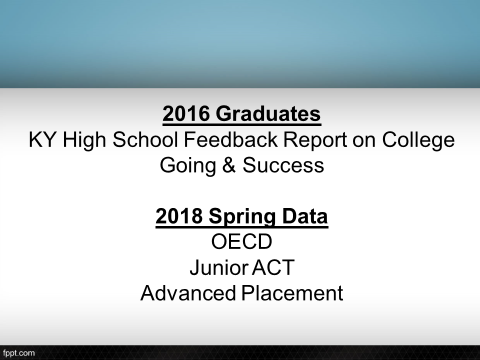 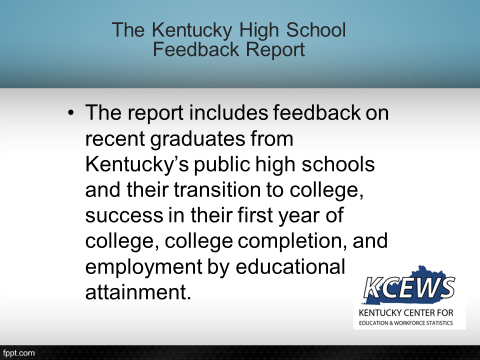 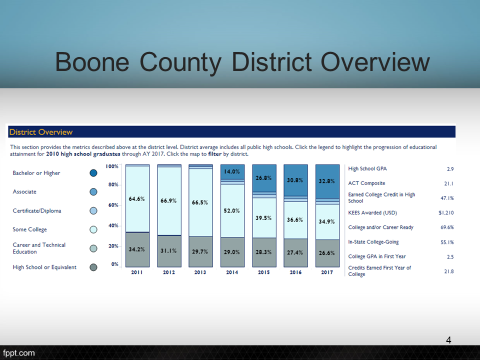 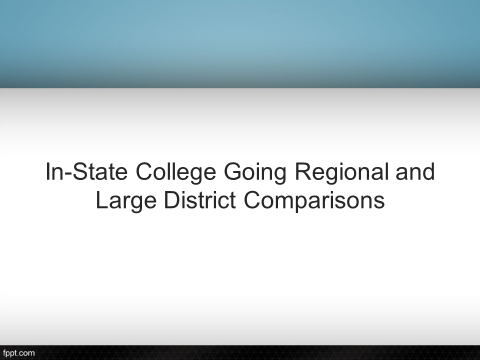 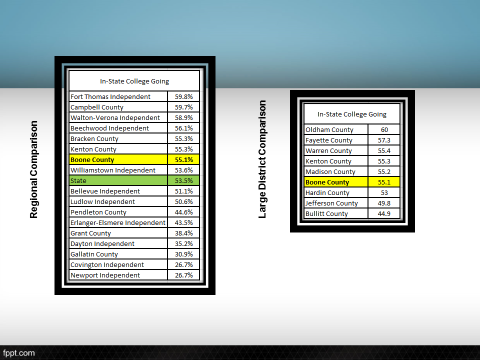 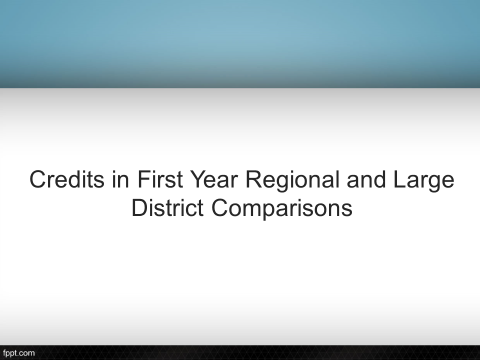 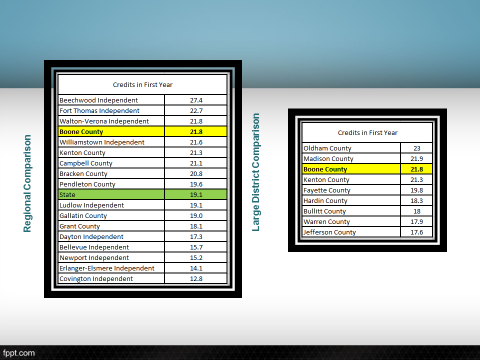 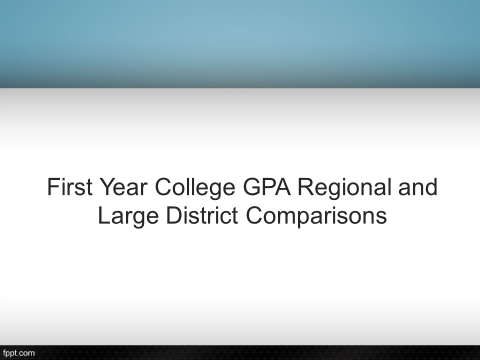 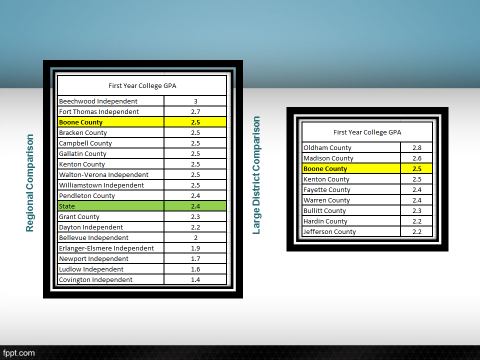 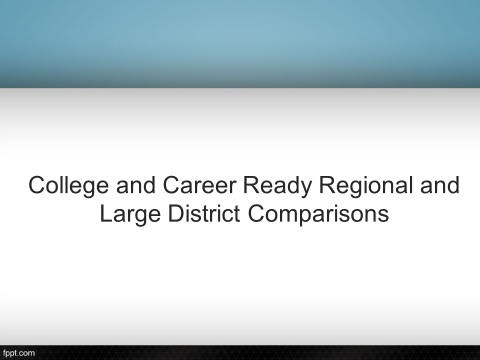 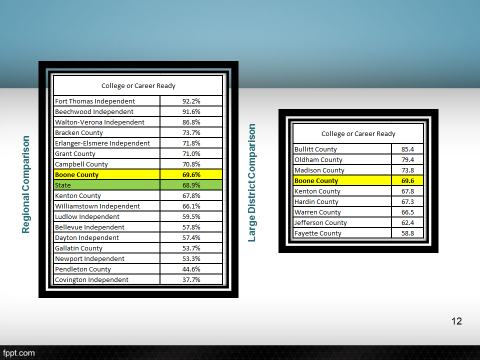 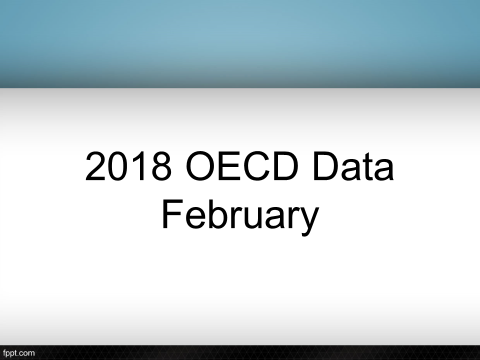 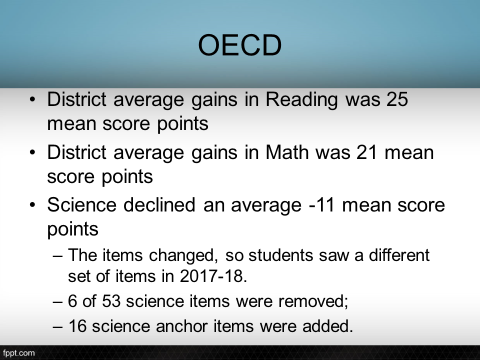 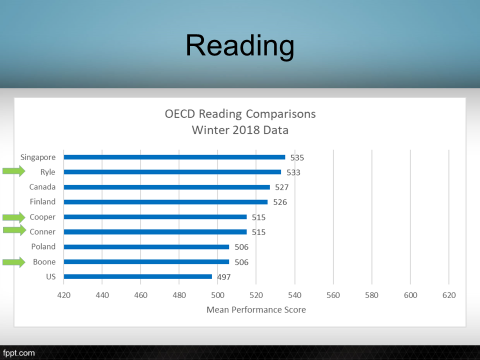 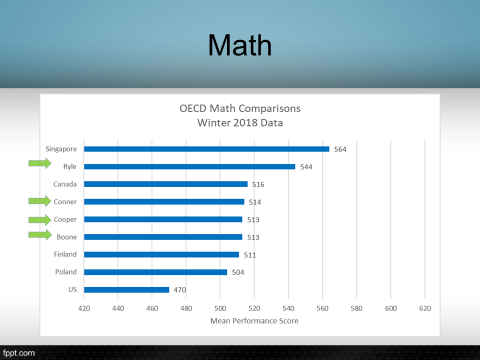 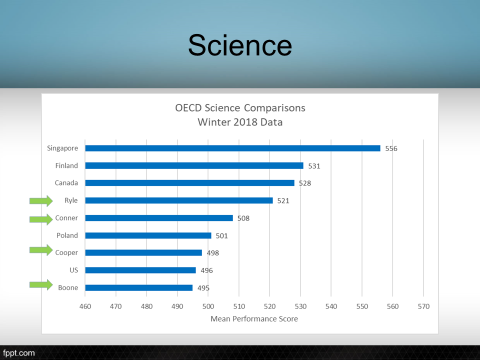 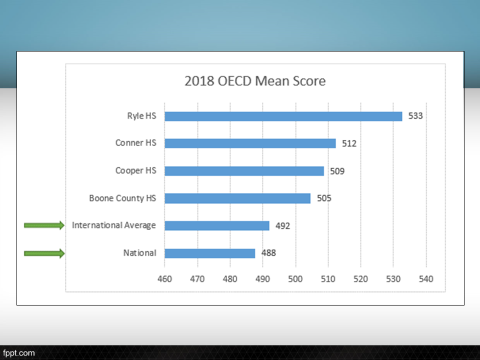 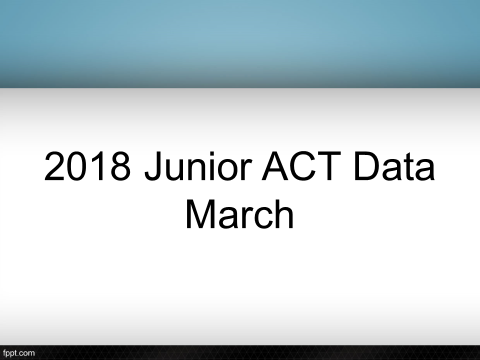 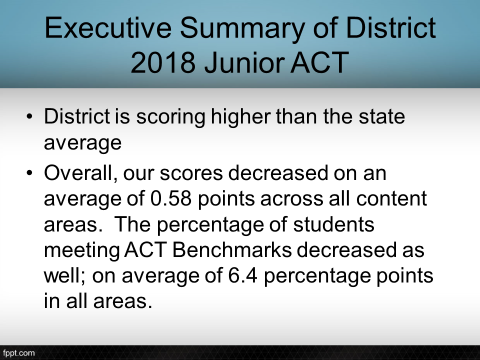 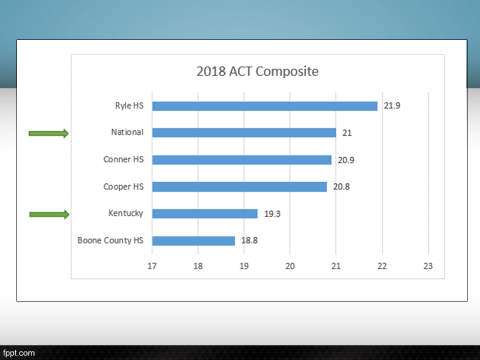 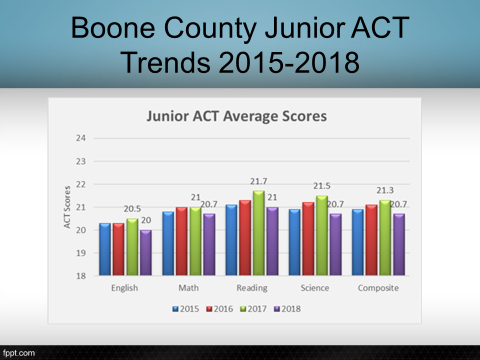 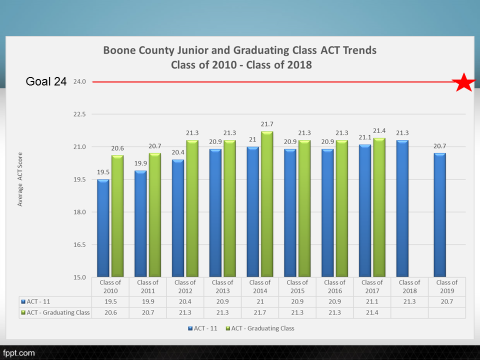 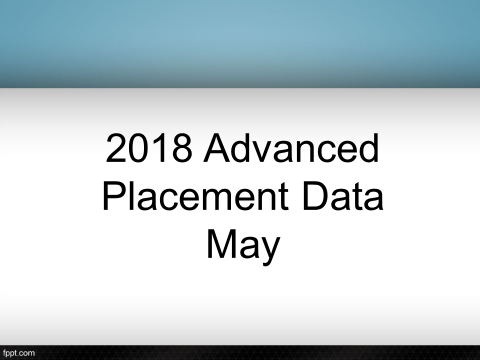 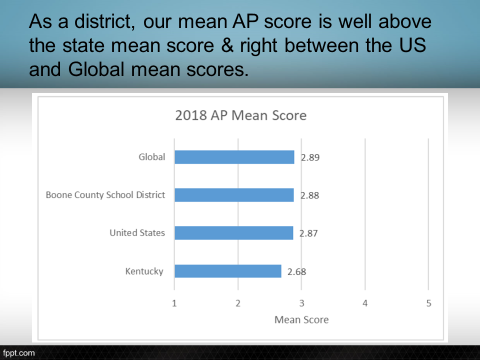 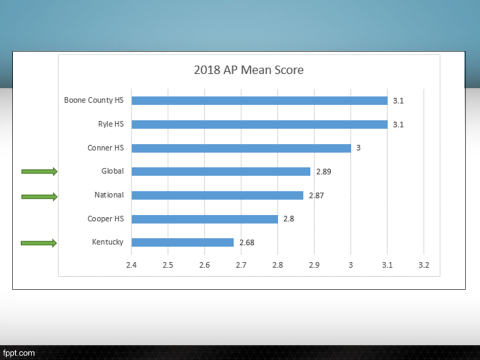 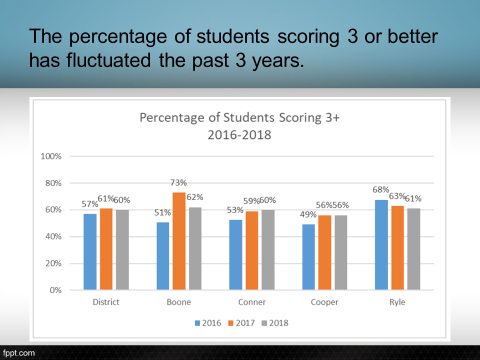 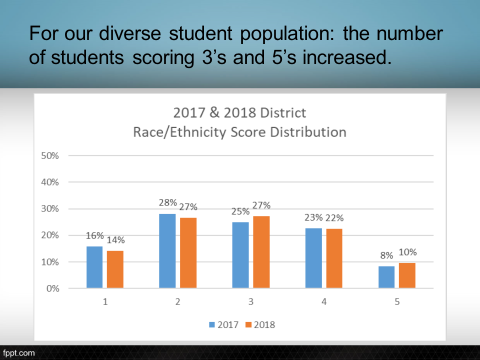 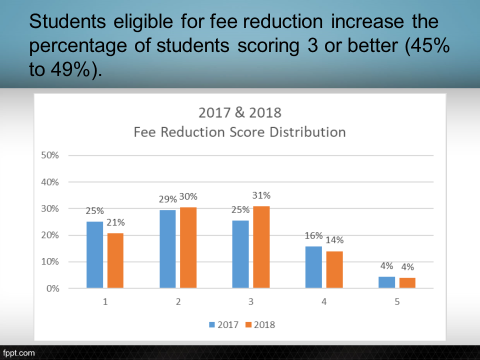 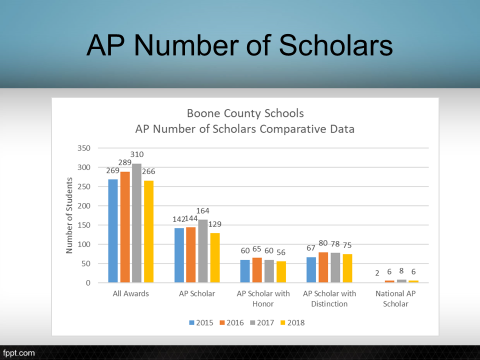 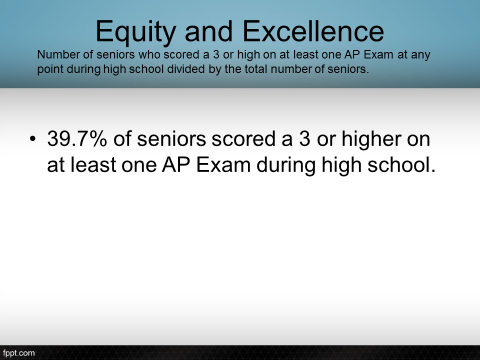 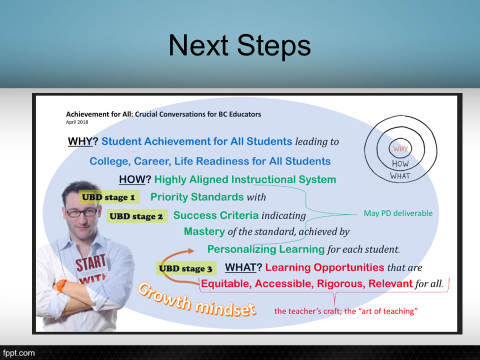 Dr. Poe announced the board workshop book study on Unlocking Student Talent, by Gean Kearns. The workshop will be held on Thursday, October 18th at 6:30 to 7:30 pm at the LSS building.Dr. Poe announced members of the board will be attending the KSBA NKY Regional Dinner on Sept. 24, 2018.Dr. Poe announced the Ballyshannon Ribbon Cutting Ceremony – Tuesday, Sept. 18th, 2018.X. INFORMATION, PROPOSALS, COMMUNICATIONS  X.A. Human Resource Actions  X.B. Worker's Compensation Claims  X.C. Overtime Report  X.D. Construction Status Report  X.E. Energy Management Report  X.F. Certification Constitutionally Protected Prayer In School    X.G. Goals and Objectives 2018-2019 Superintendent Randy Poe  XI. AUDIENCE OF CITIZENS      Visiting NKU College Students:  Alexa Soucy and Evan HodgesXII. CLOSED EXECUTIVE SESSION PER KRS 61.810         XII.A. No closed session  XIII. ADJOURN  5.   A motion was made by Matt McIntire, seconded by Ed Massey, to adjourn the meeting. Maria Brown,  Bonnie Rickert, Ed Massey and Matt McIntire voted, “aye” MOTION: The motion passed 4-0.                               Meeting was adjourned at approximately 8:24pm_____________________________________Bonnie Rickert/Chairperson_____________________________________Karen Evans/SecretarySchoolDate Of TripLocationReasonCamp Ernst Middle February 8-12, 2019Orlando, FLNational Cheerleading ChampionshipConner High SchoolFebruary 8-12, 2019Orlando, FLNational Cheerleading CompetitionCooper High SchoolOctober 24-26, 2018Indianapolis, INNational FFA ConventionGoodridge ElementaryOctober 3, 2018Conner PrairieEducationalGray Middle SchoolApril 18-20, 2019Chicago, ILEducationalLongbranch ElementarySeptember 27, 2018Fisher’s, INEducationalRyle High SchoolSeptember 7-8, 2018*ElizabethtownSoccer TournamentRyle High SchoolOctober 22-November 3, 2018TBDPossible State Girls Soccer TournamentRyle High SchoolOctober 26, 2018LouisvillePossible State Volleyball State TournamentRyle High SchoolOctober 10, 2018LexingtonEducationalRyle High SchoolOctober 18, 2018Mammoth CaveEducationalRyle High SchoolNovember 8, 2018Indianapolis, INBands of American ChampionshipsRyle High SchoolOctober 16, 2018HarrodsburgEducationalRyle High SchoolOctober 23-November 3, 2018LouisvillePossible State Boys Soccer Tournament